Rekeningnr kerk: NL 71 RABO 0365016179 of NL 30 INGB 0000999938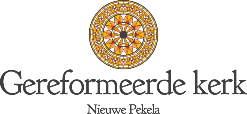 Collectemunten bestellijstCollectemunten bestellijstCollectemunten bestellijstCollectemunten bestellijstCollectemunten bestellijstCollectemunten bestellijstCollectemunten bestellijstCollectemunten bestellijstCollectemunten bestellijstdatum:naam:adres:plaats:aantalsoortbedrag10x 0,50€ 5,00€     10x0,75€ 7,50€10x1,00€ 10,00€10x2,00€ 20,00€ik betaal  contanttotaal € per bank per giro